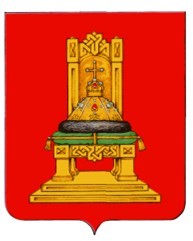 ПРАВИТЕЛЬСТВО ТВЕРСКОЙ ОБЛАСТИП О С Т А Н О В Л Е Н И ЕОб утверждении Перечня документов, представляемых владельцу специального счета или региональному оператору, для осуществления возврата средств фонда капитального ремонта многоквартирного домаВ  соответствии  с  частью  5   статьи   23   закона   Тверской   области от 28.06.2013 № 43-ЗО «Об организации проведения капитального ремонта общего имущества в многоквартирных домах на территории Тверской области» Правительство Тверской области постановляет:Утвердить Перечень документов, представляемых владельцу специального счета или региональному оператору, для осуществления возврата средств фонда капитального ремонта многоквартирного дома (прилагается).Настоящее постановление вступает в силу со дня его официального опубликования.ГубернаторТверской области	И.М. Руденя09.12.2020№ 628-ппг. Тверьг. Тверь